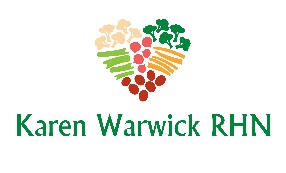 GARAM MASALA VEGETABLE STEWThis is a wonderful warming stew loaded with flavor.  Just the thing for a cold day.  It’s great over rice.Ingredients:1 medium onion, diced3 garlic cloves, chopped finely2 cups sliced carrots2 cups filtered water1 medium cauliflower, cut into bite-sized florets2 medium potatoes, diced1 large red pepper, diced2 small red, hot chilies, diced small (seeds in for extra heat)1 small can diced tomatoes, salt free or low sodium 2 tsp. grated fresh ginger, or chopped finely, or 1 tsp. dried ginger1 Tbs. garam masala1 knuckle turmeric, diced small, or 1 tsp. dried turmeric1 cup frozen peas, thawed¼ cup fresh cilantro, choppedPepper to tasteMethod:Heat a little water in a soup pot on 4.Sauté onion, garlic, carrots for 10 minutes.Add water, cauliflower, potatoes, bell pepper, tomatoes, ginger, chilies, turmeric, and garam masala.Cover and simmer for 20 minutes.Add peas and cilantro.Add pepper (8 turns of a peppermill to compliment the turmeric for absorption)Simmer uncovered for 10 minutes.Take the stew off the heat for 1 hour to let flavors develop and then reheat.Serve over rice or other grains. Or let cool completely and freeze in glass storage containers. 